Chetumal, Quintana Roo, a 2 de junio del 2018H. CONSEJO GENERAL DEL INSTITUTO ELECTORALDE QUINTANA ROOPRESENTEEmanuel Torres Yah, por propio derecho,  representante propietario del PRD ante este Órgano Comicial,  personalidad que solicito se me tenga debidamente reconocida y acreditada, señalando como domicilio para oír y recibir toda clase de notificaciones y documentos el inmueble ubicado en el inmueble localizado en Avenida Erick Paolo,  lote 5, manzana57,  en la Colonia Payo Obispo II-1, en esta ciudad de Chetumal, Municipio de Othón P. Blanco, Quintana Roo; autorizando para tales efectos a los CC. Lic. Verónica Ecatl Memehua, Lic. Carlos Montalbán Colón, Lic. Leobardo Rojas López,  ante usted, con el debido respeto comparezco para exponer:Que vengo por medio del presente ocurso, y con fundamento en lo previsto por los artículos 14; 16; 17 y 73; de la Constitución Política de los Estados Unidos Mexicanos; 1; 2; 4;9 fracción VII; 23 y 24; de la Ley General en Materia de Delitos Electorales; 109; 131; 132 y demás relativos y aplicables del Código Nacional de Procedimientos Penales, 425, 427 de la Ley Estatal de Instituciones y Procedimientos Electorales del Estado de Quintana Roo,  se acude a esta instancia electoral administrativa, para SOLICITAR SE INICIE EL PROCEDIMIENTO ESPECIAL SANCIONADOR,  por la comisión de actos y conductas violatorias del artículo 134 Constitucional,  hechos constitutivos de delitos electorales cometidos por la PRESIDENTA MUNICIPAL DE TULUM, QUINTANA ROO, ROMALDA DZUL CAAMAL, ASÍ COMO POR EL SR. HÉCTOR GALICIA OROPEZA, QUIEN SE DESEMPEÑA COMO DIRECTOR DE RELACIONES PUBLICAS, LA MTRA NOHELY DENNYSE OLIVAREZ, QUIEN ES LA SECRETARIA PARTICULAR DE LA PRESIDENTA MUNICIPAL DE TULUM, C. ZACIL MURILLO ZAPATA, QUIEN ES LA  ADMINISTRADORA DEL DIF MUNICIPAL EN TULUM,  C. ERENDIRA ANDRES MORA, QUIEN ES DIRECTORA DE FOMENTO AGROPECUARIO.,  C. KARINA ISABEL MOLINA CRUZ,  QUIEN ES  SECRETARIA DE LA OFICINA DE LA   PRESIDENCIA MUNCIPAL, C. MARLENE PACHECO AGUILAR.  QUIEN ES LA  3ERA. REGIDORA, COMISION DE EQUIDAD DE GÉNERO  y por  el SR. JOSÉ AUDOMARO SOLÍS PACHECO, DIRECTOR DE EVENTOS ESPECIALES DE LA ADMINISTRACIÓN MUNICIPAL ACTUAL, Y QUIEN ES LÍDER CON LICENCIA DEL SINDICATO UNICO DE TRABAJADORES AL SERVICIO DEL AYUNTAMIENTO DE TULUM,  personal que labora en el H. Ayuntamiento de Tulum, Quintana Roo, de México, y quien o quienes resultes ser responsables, en los términos que a continuación se indican:H E C H O SPRIMERO. – Inicio del proceso electoral. El veinte de diciembre de dos mil diecisiete, el Consejo General del Instituto Electoral de Quintana Roo, declaró el inicio del proceso electoral local ordinario 2017-2018, para elegir a los integrantes de los Ayuntamientos de los Municipios del Estado de Quintana Roo, en la jornada electoral concurrente a celebrarse el primero de julio de dos mil dieciocho.SEGUNDO.-Convenio de Coalición Local. El trece de enero, los Comités Estatales del PRI, del PVEM y Nueva Alianza, celebraron convenio de coalición con la finalidad de postular candidatos al cargo de miembros de los Ayuntamientos de Benito Juárez, Solidaridad, Lázaro Cárdenas, Felipe Carrillo Puerto, Othón P. Blanco, Bacalar, Puerto Morelos, Cozumel y Tulum, para contender en las Elecciones Locales Constitucionales a celebrarse el primero de julio de dos mil dieciocho, en el Estado de Quintana Roo.TERCERO. Solicitud de Registro Local de Planillas. El diez de abril, la “Coalición por Quintana Roo”, integrada por los partidos políticos PRI, PVEM y PANAL, presentaron ante el Instituto entre otras, la solicitud de registro de la planilla para contender en la elección de integrantes del Ayuntamiento de Tulum; la cual, es encabezada por el candidato propietario a Presidente Municipal, MARCIANO DZUL CAAMAL, quien es hermano de la Presidenta Municipal ROMALDA DZUL CAAMAL. CUARTO.- Es un hecho público y notorio que la actual Presidente Municipal del H. Ayuntamiento de Tulum, Quintana Roo, es la C. Romalda Dzul Caamal, quien fue postulado por el Partido Revolucionario Institucional, el Partido Verde Ecologista de México, y Nueva Alianza,  en coalición electoral en el año 2016 y cuyo periodo de gobierno concluye en el año 2018.QUINTO.- Es un hecho público y notorio que el Sr. Héctor Galicia Oropeza se desempeña actualmente como Director de Relaciones Públicas de la Administración Municipal del referido Ayuntamiento de Tulum y que el Sr.  José Audomaro Solís Pacheco, se desempeña como Director de Eventos Especiales de la Administración Municipal de Tulum,  y que la Mtra Nohely Dennyse Olivarez es la Secretaria Particular de la Presidenta Municipal de Tulum; así lo informa la propia página de internet de la administración municipal, como se advierte en el siguiente link:http://tulum.gob.mx/DirectorioLAET. ROMALDA DZUL CAAMAL
Presidente Municipal del Honorable Ayuntamiento de TulumC. EDUARDO MARTíNEZ SANTANA
Secretario PrivadoMTRA. NOHELY DENNYSE OLIVAREZ
Secretario ParticularL.A.E.T LUIS GÓMEZ FLORES
Secretaria TénicaC. AUDOMARO SOLÍS PACHECO
Dirección de Eventos EspecialesLIC. GABRIELA BERNAL ESPINOSA
Dirección de Comunicación SocialC. HECTOR GALICIA OROPEZA
Dirección de Relaciones PúblicasLIC. EVELYN MARÍA DEL PILAR ESCALANTE RIVERO
Dirección de Asuntos JurídicosC. MARLENE DE LA CRUZ PACHECO AGUILAR
Coordinación de Equidad de GeneroLIC. KARLA ETELVINA BORGES CASTILLO
Dirección de la Unidad de Vinculación para la Transparencia y Acceso a la Información PúblicaSEXTO.- Mediante las siguientes probanzas se acredita de forma fehaciente la vinculación entre la CAMPAÑA A LA PRESIDENCIA MUNCIPAL DE TULUM, del Candidato Marciano Dzul Caamal, postulado por la COALICION ELECTORAL denominada POR QUINTANA ROO  y entre las autoridades municipales, particularmente la Presidenta Municipal del H. Ayuntamiento de Tulum, C. Romalda Dzul Caamal, Directores Generales de esa Administración Municipal y el dirigente del Sindicato denominado SUTSAT, Sindicato Único de Trabajadores al Servicio del Ayuntamiento de Tulum, particularmente José Audomaro Solís Pacheco, y la Mtra Nohely Dennyse Olivarez, quien es la Secretaria Particular de la Presidenta Municipal de Tulum, mediante fotografías y videos, de redes sociales, del candidato Marciano Dzul Caamal e incluso de las personas que trabajan en el H, Ayuntamiento de Tulum y publican sus actividades en la campaña de Marciano Dzul Caamal.NOMBRE: MTRA. NOHELY DENNYSE OLIVAREZCARGO: SECRETARIA PARTICULAR. (SEGÚN EL PORTAL http://www.tulum.gob.mx/Directorio) ACTUALIZADO EL DIA 29 DE MAYO DEL 2018FECHA DEL EVENTO: 15 DE MAYO DEL 2018. FUENTE: FACEBOOK OFICIAL MARCIANO DZUL CAAMAL.NOMBRE DEL EVENTO: CAMINATA.FOTOGRAFIAS:Imagen 1.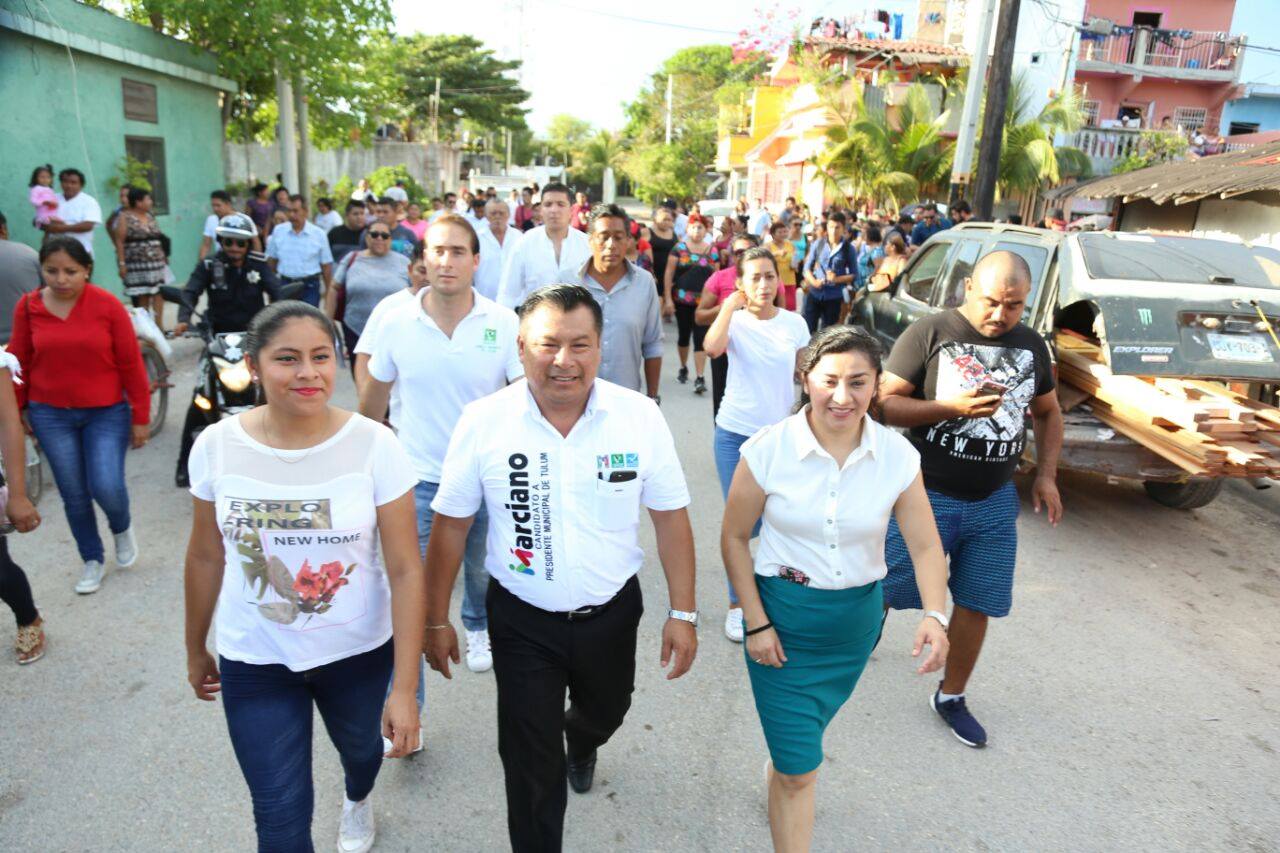 Link: https://www.facebook.com/MarcianoDzulCaamal/photos/a.250449151727461.45000.234677403304636/1415092928596405/?type=3&theaterImagen 2.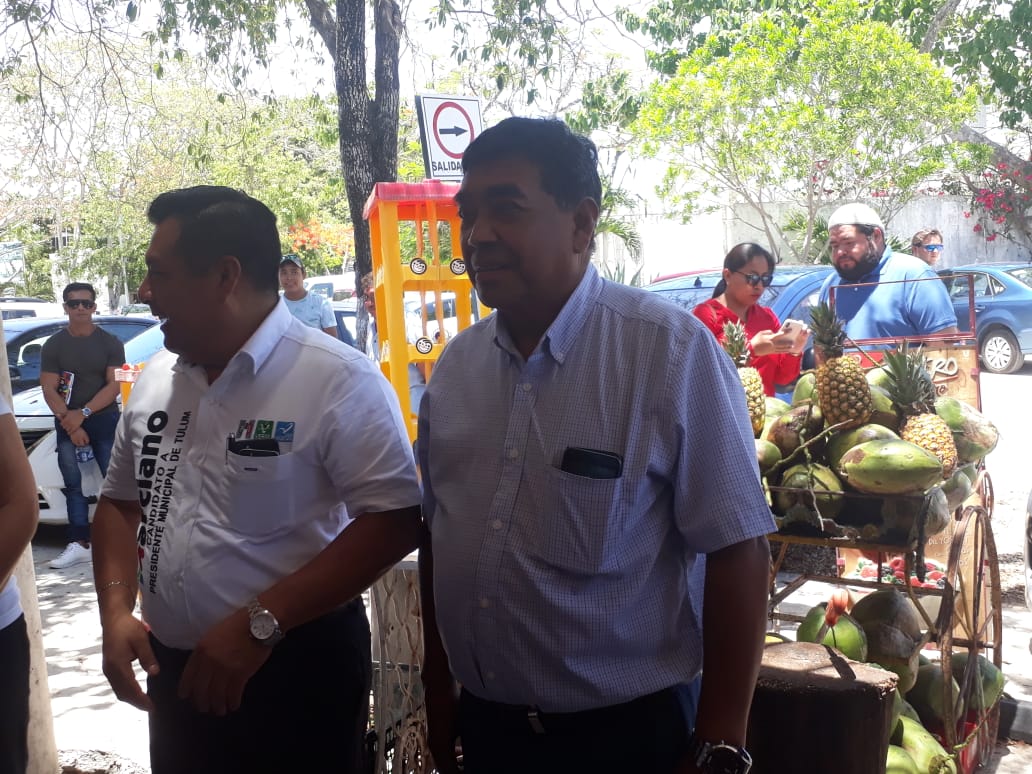 Link: https://www.facebook.com/MarcianoDzulCaamal/photos/a.1178038878968479.1073741829.234677403304636/1414869375285427/?type=3&theaterImagen 3.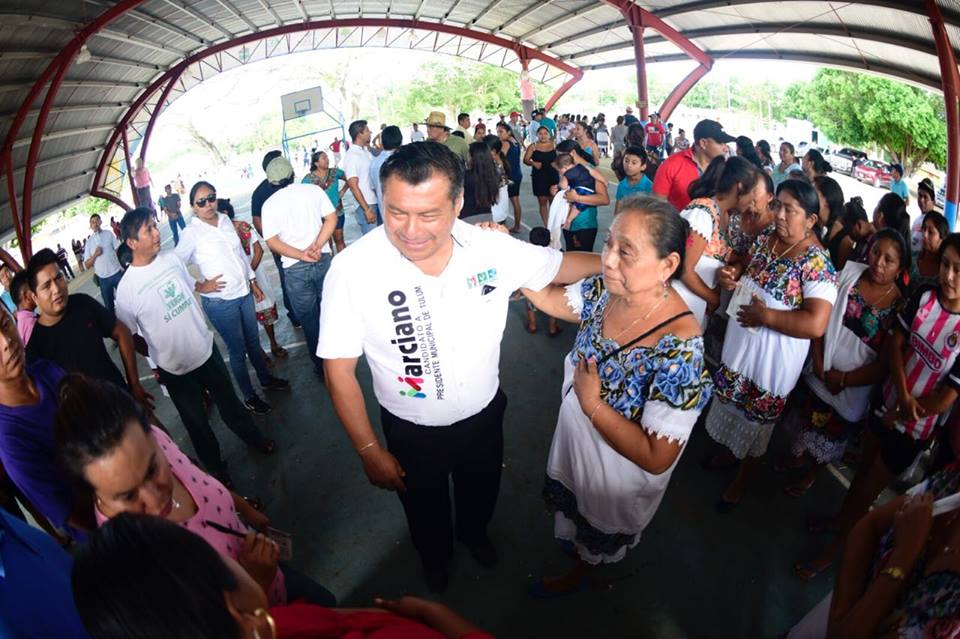 Link: https://www.facebook.com/MarcianoDzulCaamal/photos/a.1419464331492598.1073741833.234677403304636/1419521148153583/?type=3&theaterImagen 4.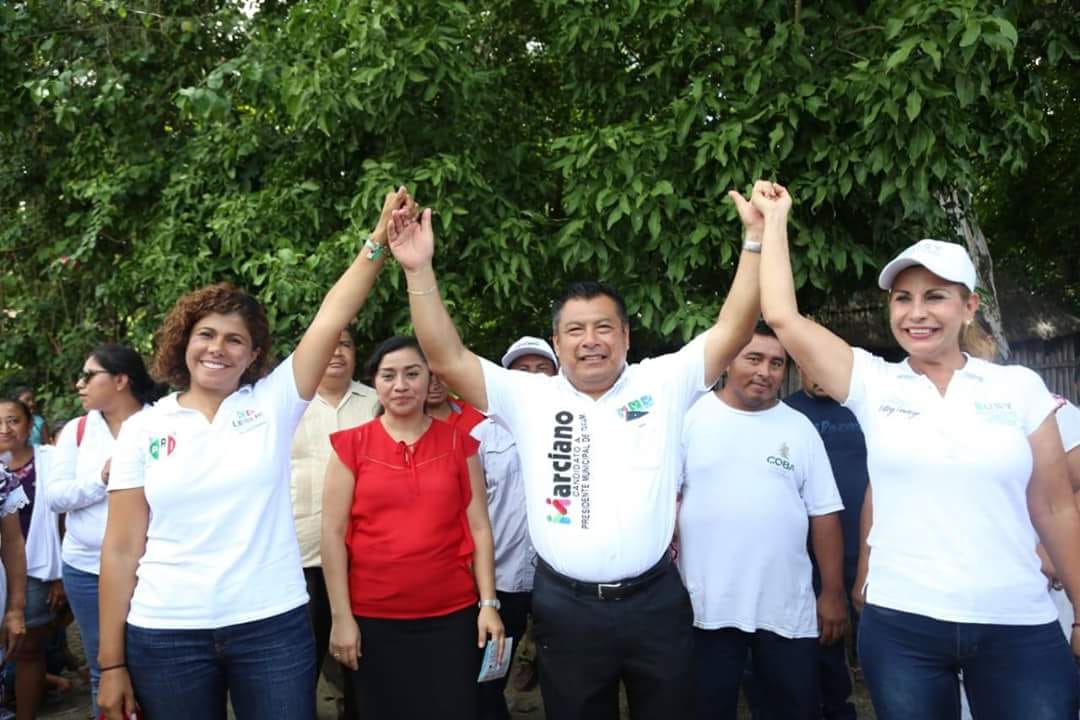 Link: https://www.facebook.com/MarcianoDzulCaamal/photos/a.1419464331492598.1073741833.234677403304636/1419466471492384/?type=3&theaterNOMBRE: C. HECTOR GALICIA OROPEZA.CARGO: DIRECTOR DE RELACIONES PUBLICAS. (SEGÚN EL PORTAL http://www.tulum.gob.mx/Directorio) ACTUALIZADO EL DIA 29 DE MAYO DEL 2018FECHA DEL EVENTO: 15 DE MAYO DEL 2018.FUENTE: FACEBOOK OFICIAL MARCIANO DZUL CAAMAL.NOMBRE DEL EVENTO: ARRANQUE DE CAMPAÑAFOTOGRAFIA:Imagen 1.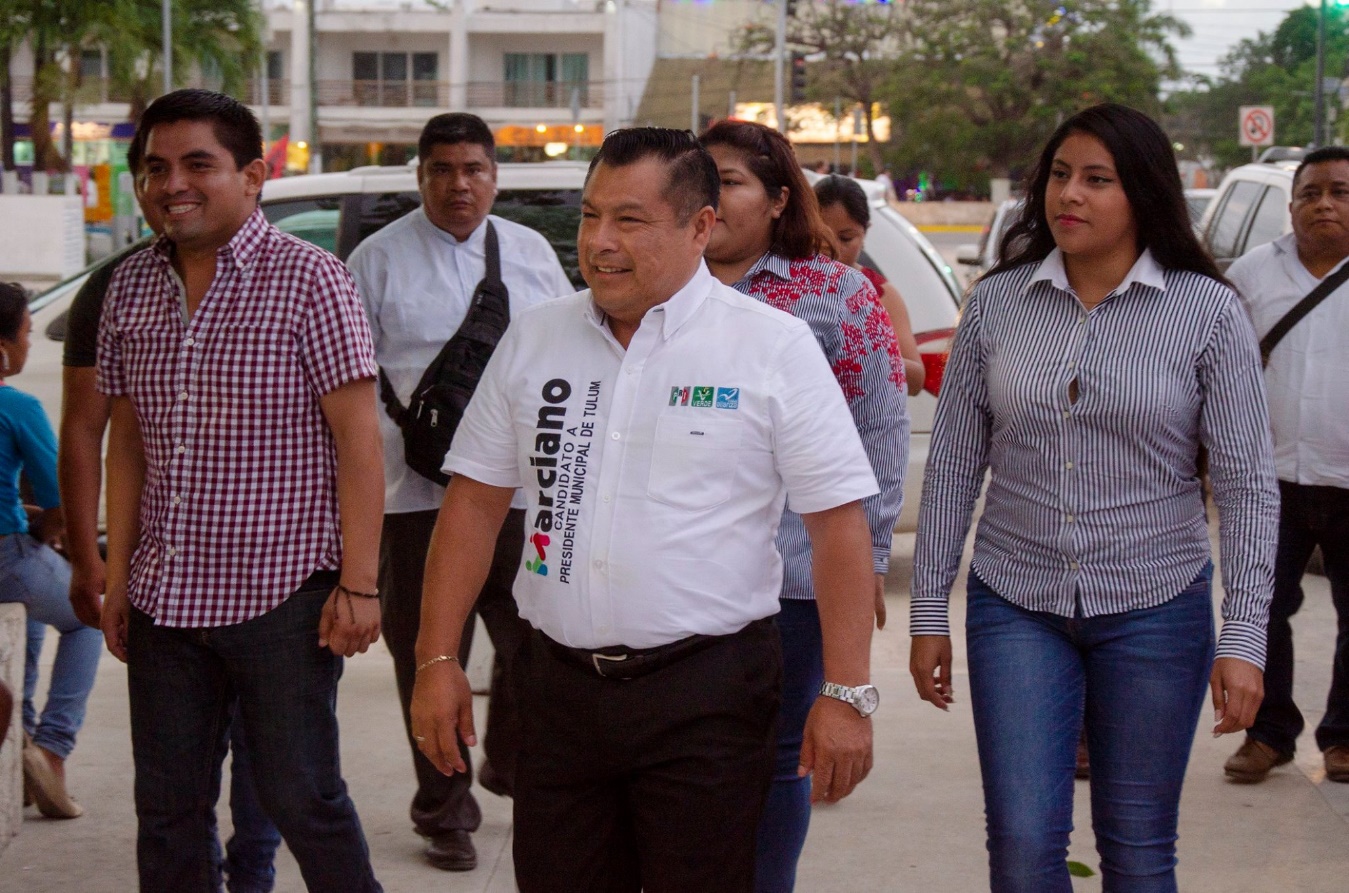 Link: https://www.facebook.com/MarcianoDzulCaamal/photos/a.250449151727461.45000.234677403304636/1415097298595968/?type=3&theaterImagen 2.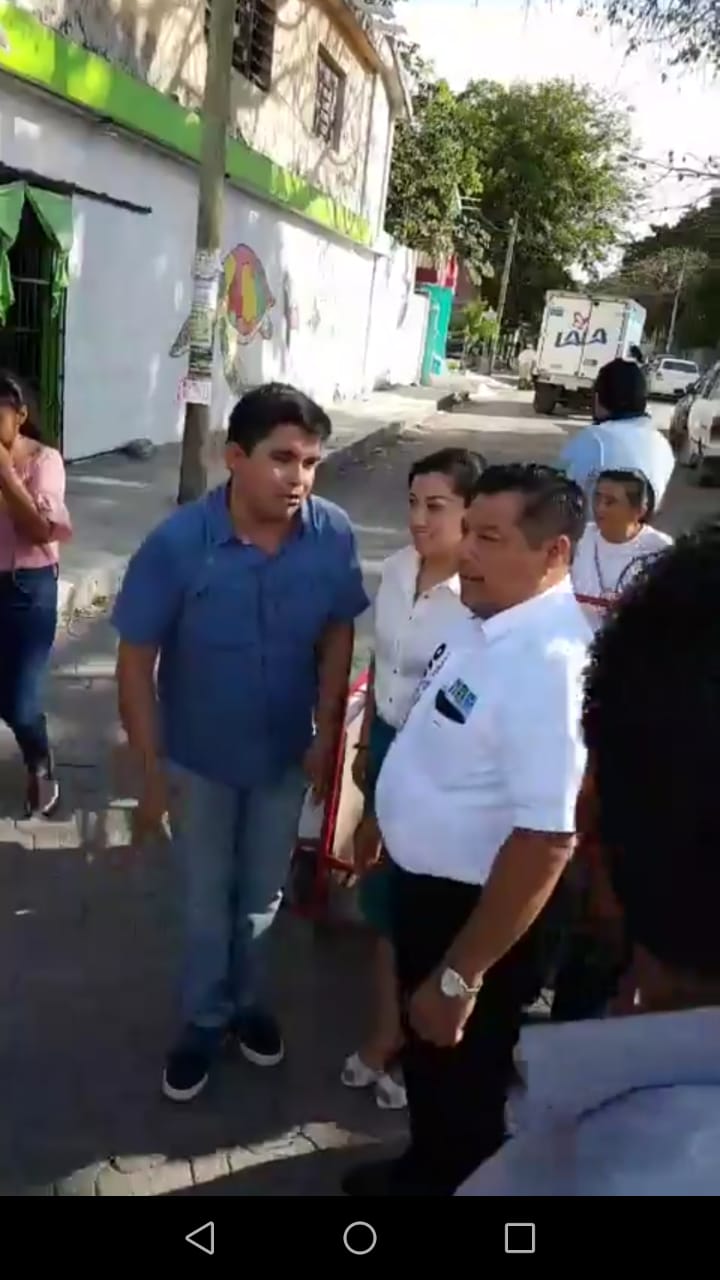 Video Link: https://www.facebook.com/MarcianoDzulCaamal/videos/1414969111942120/   NOMBRE: C. AUDOMARO SOLÍS PACHECO.CARGO: DIRECTOR DE EVENTOS ESPECIALES. (SEGÚN EL PORTAL http://www.tulum.gob.mx/Directorio) ACTUALIZADO EL DIA 29 DE MAYO DEL 2018FECHA DEL EVENTO: 29 DE MAYO DEL 2018 Y 1 DE JUNIO DEL 2018.FUENTE: FACEBOOK PERSONAL ¨Lic Gilberto de los Àngeles Gòmez Mora¨NOMBRE DEL EVENTO: CAMINATASFOTOGRAFIA:Imagen 1.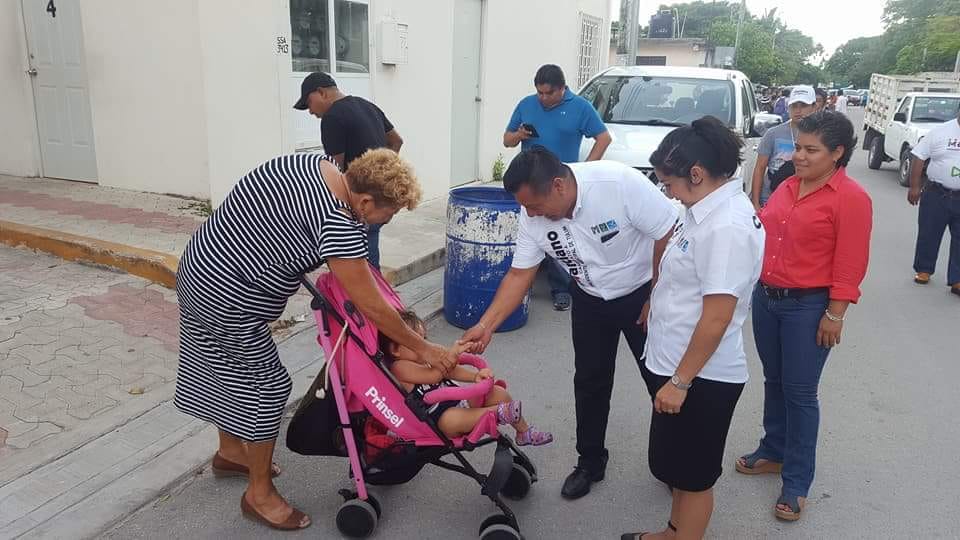 Link:  https://www.facebook.com/photo.php?fbid=1489128584546744&set=pcb.1489128651213404&type=3&theaterImagen 2: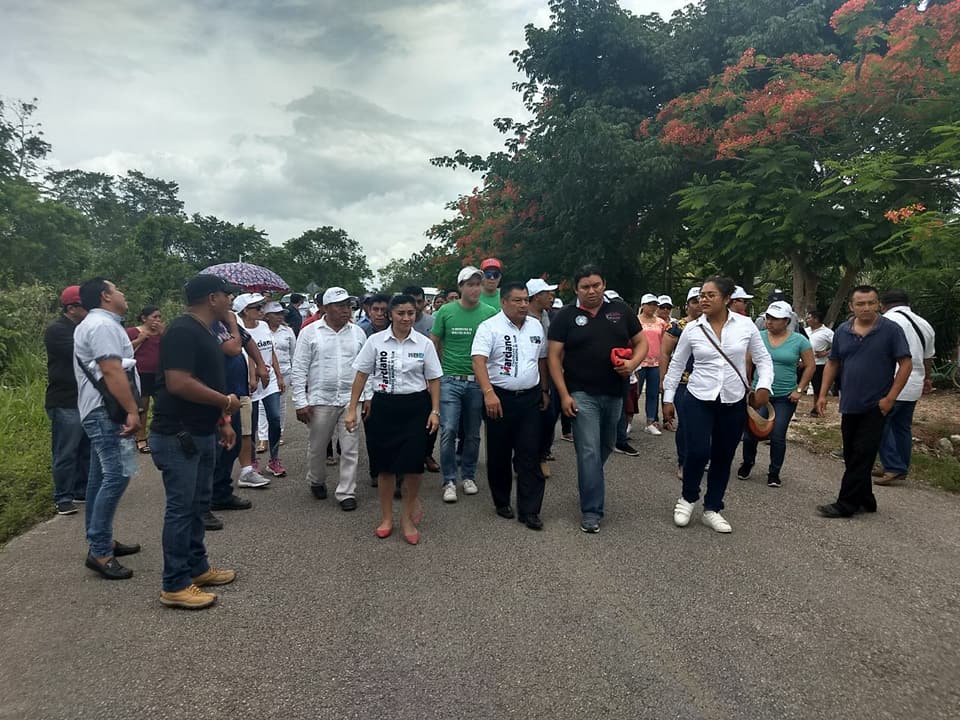 Link: https://www.facebook.com/photo.php?fbid=1492764487516487&set=pcb.1492764577516478&type=3&theaterNOMBRE: C. ZACIL MURILLO ZAPATA.CARGO: ADMINISTRADORA DEL DIF MUNICIPAL EN TULUM.FECHA DEL EVENTO: 15 DE MAYO DEL 2018.FUENTE: FACEBOOK OFICIAL MARCIANO DZUL CAAMAL.NOMBRE DEL EVENTO: ARRANQUE DE CAMPAÑA.FOTOGRAFIA: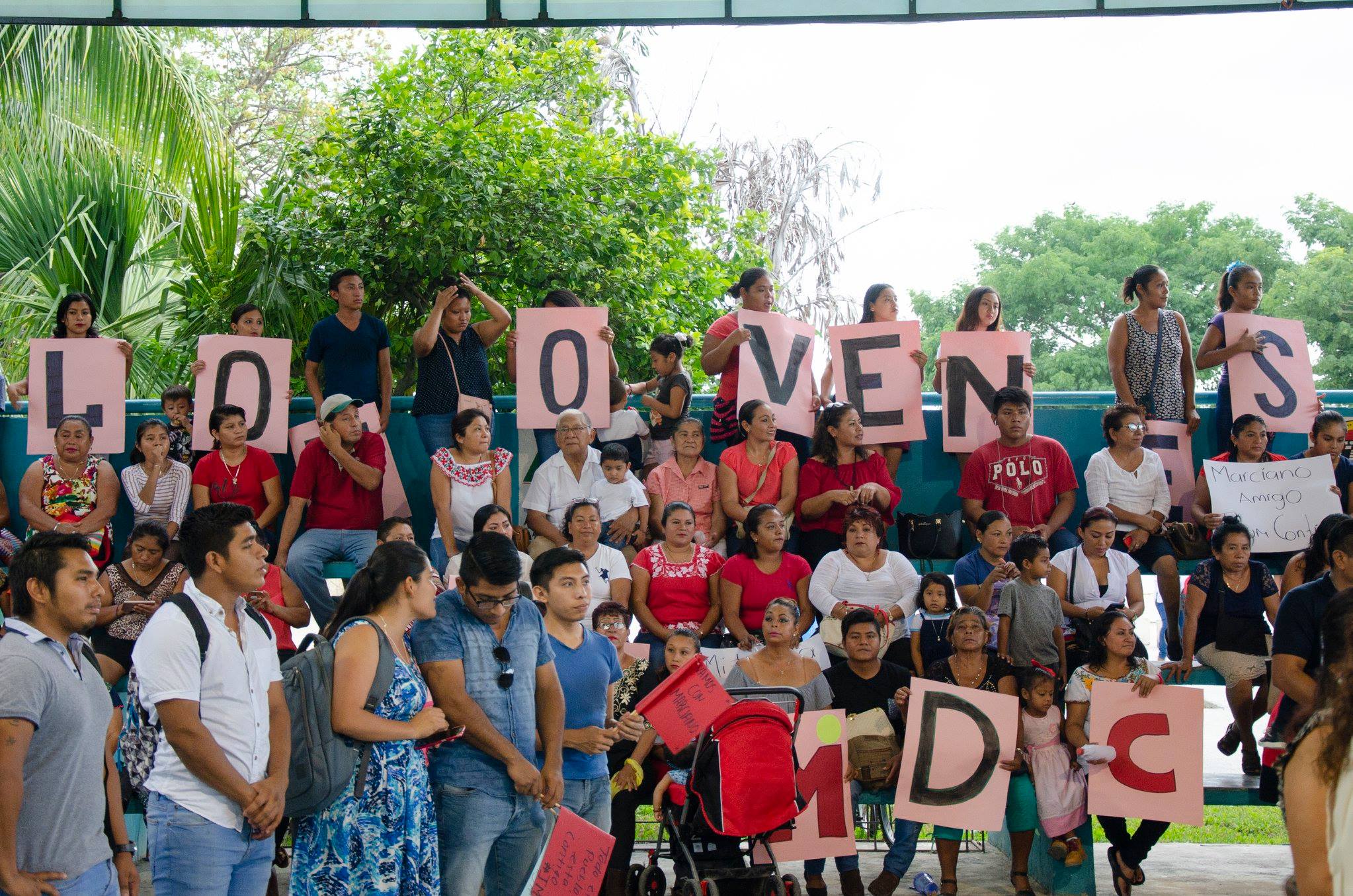 Fuente: https://www.facebook.com/MarcianoDzulCaamal/photos/a.250449151727461.45000.234677403304636/1415097031929328/?type=3&theaterNOMBRE: C. ERENDIRA ANDRES MORA. (EN CIRCULO AMARILLO)CARGO: DIRECTORA DE FOMENTO AGROPECUARIO.FECHA DEL EVENTO: 15 DE MAYO DEL 2018.FUENTE: FACEBOOK OFICIAL MARCIANO DZUL CAAMAL.NOMBRE DEL EVENTO: ARRANQUE DE CAMPAÑA.NOMBRE: KARINA ISABEL MOLINA CRUZ. (EN CÌRCULO NARANJA)CARGO: SECRETARIA DE PRESIDENCIA.NOMBRE: VILMA PEREZ. (EN CIRCULO ROJO)CARGO: SECRETARIA DE PRESIDENCIA.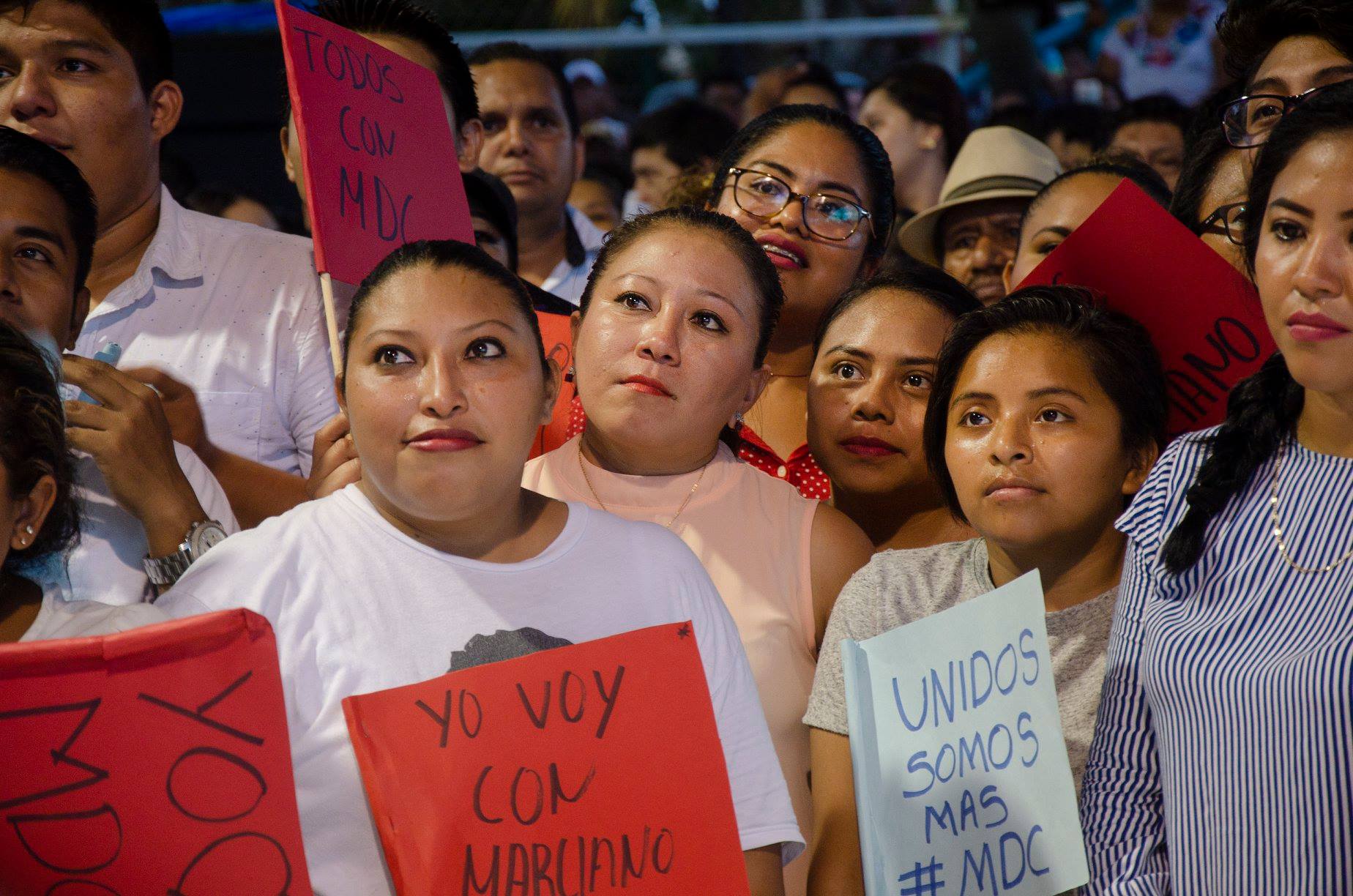 Link: https://www.facebook.com/MarcianoDzulCaamal/photos/a.250449151727461.45000.234677403304636/1415097051929326/?type=3&theaterNOMBRE:C. MAITE YAMILI LOPEZ LANDEROS. (CIRCULO ROJO)C. LUIS ANGEL TORRES HERNANDEZ. (CIRCULO AMARILLO)C. KARINA PEREZ SALAZAR. (CIRCULO NARANJA)CARGO: EMPLEADOS DE LA 3ERA. REGIDURIA DEL H. AYUNTAMIENTO.FECHA DEL EVENTO: 30 DE MAYO DEL 2018.FUENTE: FACEBOOK PERSONAL YEMAYA LANDERO.NOMBRE DEL EVENTO: CAMINATA.FOTOGRAFIA:Imagen 1.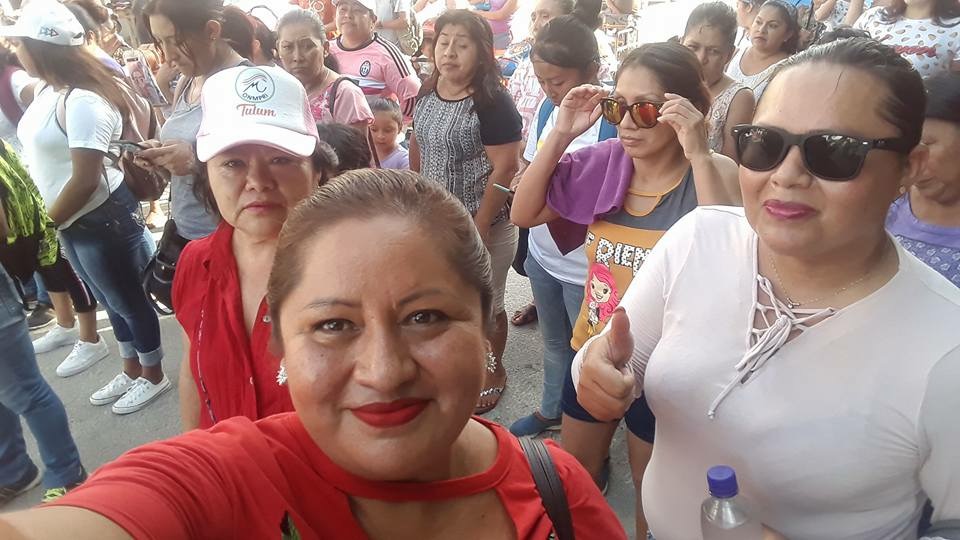 Link: https://www.facebook.com/photo.php?fbid=2136739439701466&set=pcb.2136740139701396&type=3&theaterImagen 2.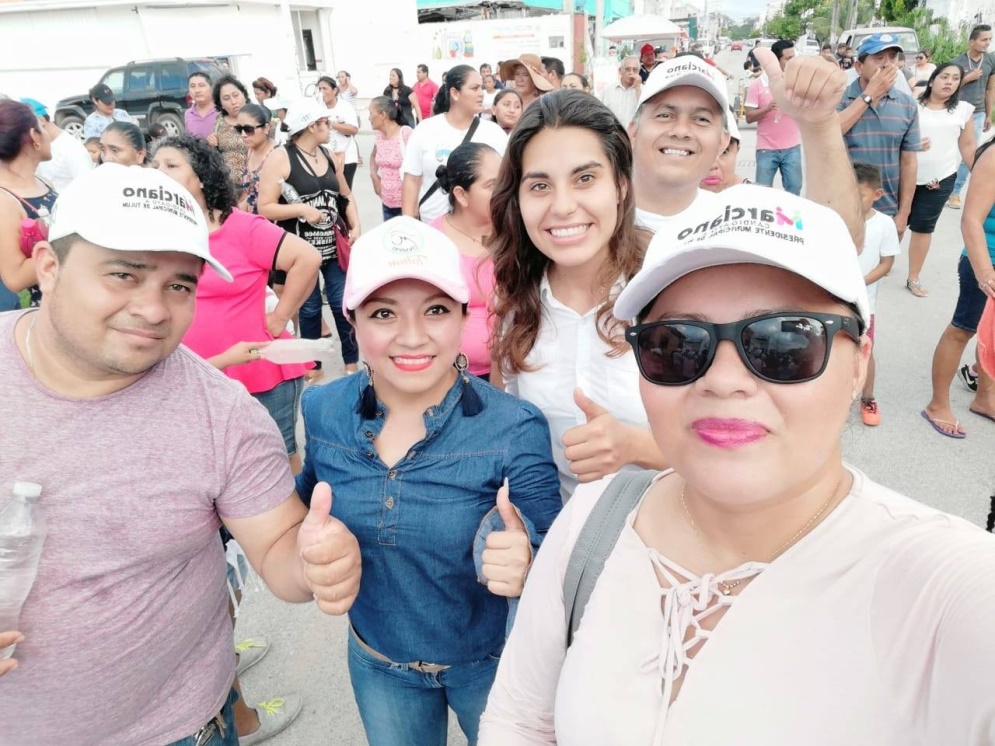 Link: https://www.facebook.com/photo.php?fbid=1524865597636516&set=a.264680480321707.58231.100003392715679&type=3&theaterImagen 3.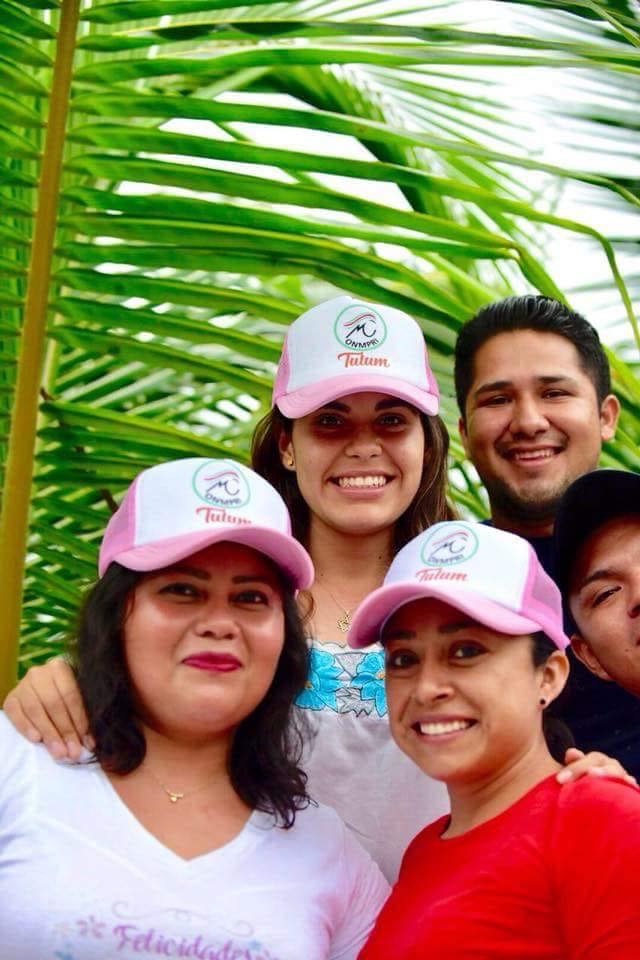 Link: https://www.facebook.com/MarcianoDzulCaamal/photos/a.1178038878968479.1073741829.234677403304636/1424073617698336/?type=3&theaterNOMBRE: C. JOSUE DAMIAN ARA SUAREZCARGO: FOTOGRAFO ADSCRITO A COMUNICACIÓN SOCIAL.FECHA DEL EVENTO: 30 DE MAYO DEL 2018.FUENTE: INSTAGRAM JOSUE ARA.NOMBRE DEL EVENTO: CAMINATA.FOTOGRAFIA: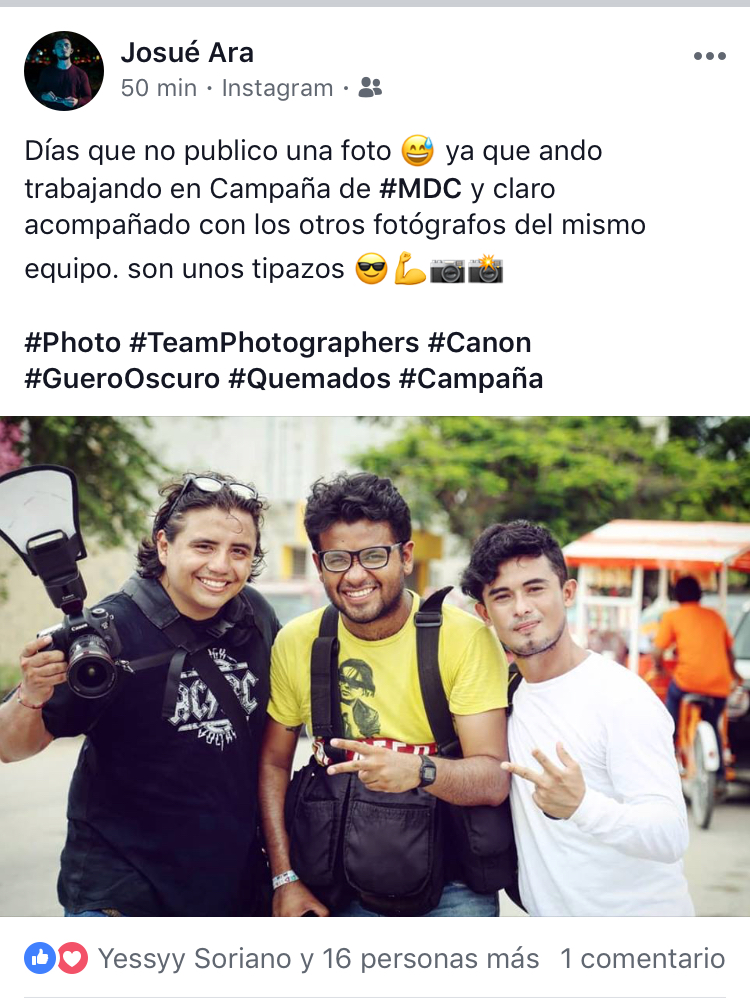 Link: https://www.facebook.com/photo.php?fbid=2203712543003018&set=a.703224963051791.1073741825.100000928801966&type=3&theaterNOMBRE: MARLENE PACHECO AGUILAR. CARGO: 3ERA. REGIDORA, COMISION DE EQUIDAD DE GENERO.FECHA DEL EVENTO: FUENTE: NOMBRE DEL EVENTO: FOTOGRAFIA: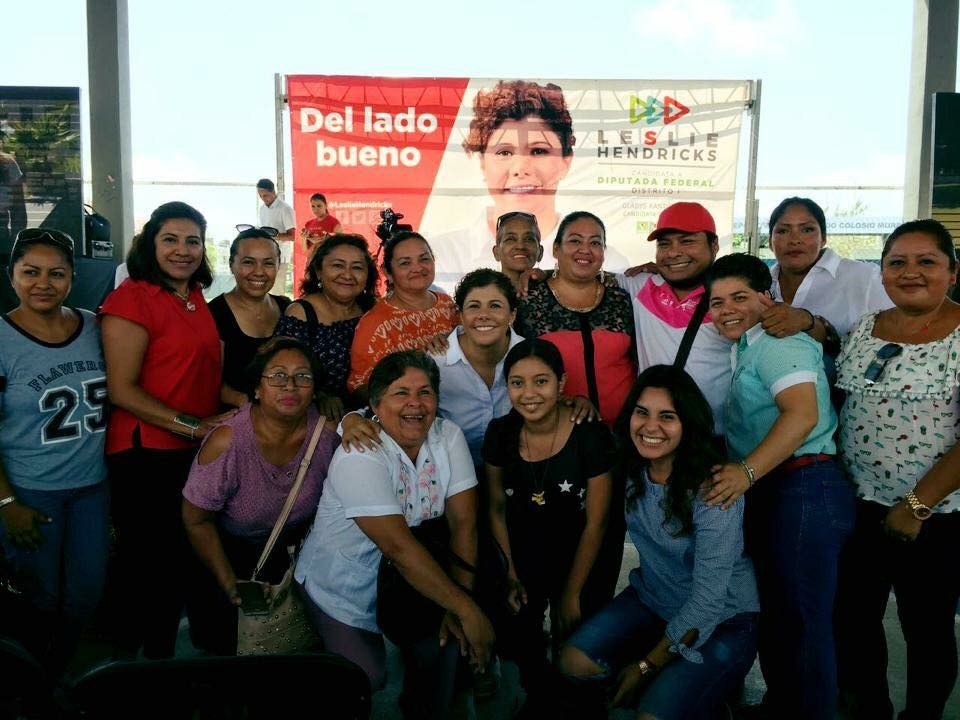 Además de los trabajadores  ya precitados,  me permito informes que también están participando y trabajando en días y horas hábiles de forma activa en la campaña de Marciano Dzul Caamal los siguientes trabajadores:C. ZACIL MURILLO ZAPATA.CARGO: ADMINISTRADORA DEL DIF MUNICIPAL EN TULUM.C. ERENDIRA ANDRES MORA. (EN CIRCULO AMARILLO)CARGO: DIRECTORA DE FOMENTO AGROPECUARIO.C. KARINA ISABEL MOLINA CRUZ. (EN CÌRCULO NARANJA)CARGO: SECRETARIA DE PRESIDENCIA.C. MARLENE PACHECO AGUILAR. CARGO: 3ERA. REGIDORA, COMISION DE EQUIDAD DE GÉNERO.Por lo que se advierte que tanto los titulares, como los trabajadores de varias direcciones, están volcados haciendo proselitismo a favor del hermano de la Presidenta Municipal actual Romalda Dzul Caamal,  configurándose de esta manera una operación de abierto desvíos de recursos humanos y económicos a la precitada campaña. Acciones coordinadas desde la Presidencia Municipal, puesto que como se sabe, es la máxima Autoridad en el H. Ayuntamiento y resultaría inverosímil pretender hacer creer a esta autoridad que se trata de acciones aisladas,  estamos ante una operación proselitista realizada con los recursos humanos y económicos del H. Ayuntamiento de Tulum. Fotos de redes sociales respecto de la que se solicita la certificación de su contenido en las fechas señaladas.’ Una vez expuestos los hechos de la presente queja, me permito advertir a esta Autoridad Electoral, como tales conductas transgreden el artículo 134 de la Constitución Política de los Estados Unidos Mexicanos, y como  trastocan la equidad en la contienda, así como de su impacto en el proceso electoral local,: Primero.- De acuerdo a lo establecido en el artículo 115 de nuestra carta magna, la máxima autoridad municipal de cualquier Ayuntamiento es  la de Presidente Municipal,  quien tiene a su mando y bajo su administración los recursos humanos y económicos de la Administración Municipal,  para mayor claridad me permito transcribir lo siguiente:Artículo 115. Los estados adoptarán, para su régimen interior, la forma de gobierno republicano, representativo, democrático, laico y popular, teniendo como base de su división territorial y de su organización política y administrativa, el municipio libre, conforme a las bases siguientes:Párrafo reformado DOF 10-02-2014I. 	Cada Municipio será gobernado por un Ayuntamiento de elección popular directa, integrado por un Presidente Municipal y el número de regidores y síndicos que la ley determine. La competencia que esta Constitución otorga al gobierno municipal se ejercerá por el Ayuntamiento de manera exclusiva y no habrá autoridad intermedia alguna entre éste y el gobierno del Estado.Párrafo reformado DOF 23-12-1999III. 	Los Municipios tendrán a su cargo las funciones y servicios públicos siguientes:Párrafo reformado DOF 23-12-1999a) 	Agua potable, drenaje, alcantarillado, tratamiento y disposición de sus aguas residuales;Inciso reformado DOF 23-12-1999b) 	Alumbrado público.c) 	Limpia, recolección, traslado, tratamiento y disposición final de residuos;Inciso reformado DOF 23-12-1999d) 	Mercados y centrales de abasto.e) 	Panteones.f) 	Rastro.g) 	Calles, parques y jardines y su equipamiento;Inciso reformado DOF 23-12-1999h) 	Seguridad pública, en los términos del artículo 21 de esta Constitución, policía preventiva municipal y tránsito; eInciso reformado DOF 23-12-1999i) 	Los demás que las Legislaturas locales determinen según las condiciones territoriales y socio-económicas de los Municipios, así como su capacidad administrativa y financiera.Sin perjuicio de su competencia constitucional, en el desempeño de las funciones o la prestación de los servicios a su cargo, los municipios observarán lo dispuesto por las leyes federales y estatales.En el caso que nos ocupa,  varios directores generales,  varios coordinadores de área,    y demás de personal de otros rangos y responsabilidades, como la secretaria particular de la Presidenta Municipal, todos ellos de la Administración Pública Municipal, están interviniendo de forma activa a favor de un candidato,  en el proceso electoral en que nos encontramos inmersos, mediante las probanzas que se adjuntan en el capítulo respectivo se acredita de forma fehaciente que los denunciados, entre los que sobresalen José Audomaro Solís Pacheco,  Héctor Galicia Oropeza y  que la Mtra Nohely Dennyse Olivarez, quien es la Secretaria Particular de la Presidenta Municipal de Tulum, están participando de forma activa,  haciendo proselitismo, a plena luz del día, en días y horarios hábiles en la campaña del hermano de la Presidenta Municipal Actual, el candidato Marciano Dzul Caamal.Acorde a lo establecido en el artículo 134 de la Constitución, los servidores públicos, tienen la obligación de aplicar con imparcialidad los recursos públicos que están bajo su responsabilidad, a efecto de garantizar que no se beneficie a ningún candidato o partido político. De esta forma, se busca tutelar el principio de equidad e imparcialidad en la contienda a fin de que los servidores públicos no realicen actividades que, atendiendo a la naturaleza de su función, puedan influir  y/o coaccionar durante el proceso electoral local que actualmente se desarrolla en la entidad, en la voluntad de la ciudadanía, en el caso particular que hoy nos ocupa, de los electores del Municipio de Tulum.Así, lo dispuesto en los párrafos séptimo y octavo del artículo 134 constitucional constituye una limitante, razonable, necesaria y proporcional a los derechos de asociación y libertad de expresión de los servidores públicos, pues el objetivo es obligar a los servidores públicos a aplicar con imparcialidad los recursos públicos que están bajo su responsabilidad.Me permito citar lo estipulado en el numeral 134 de la Constitución Política de los Estados Unidos Mexicanos:Artículo 134. Los recursos económicos de que dispongan la Federación, los estados, los municipios, el Distrito Federal y los órganos político-administrativos de sus demarcaciones territoriales, se administrarán con eficiencia, eficacia, economía, transparencia y honradez para satisfacer los objetivos a los que estén destinados.Los servidores públicos de la Federación, los Estados y los municipios, así como del Distrito Federal y sus delegaciones, tienen en todo tiempo la obligación de aplicar con imparcialidad los recursos públicos que están bajo su responsabilidad, sin influir en la equidad de la competencia entre los partidos políticos.Párrafo adicionado DOF 13-11-2007La propaganda, bajo cualquier modalidad de comunicación social, que difundan como tales, los poderes públicos, los órganos autónomos, las dependencias y entidades de la administración pública y cualquier otro ente de los tres órdenes de gobierno, deberá tener carácter institucional y fines informativos, educativos o de orientación social. En ningún caso esta propaganda incluirá nombres, imágenes, voces o símbolos que impliquen promoción personalizada de cualquier servidor público.Como se ha mencionado los Directores de la Administración Publica, dependen directamente de la Presidenta Municipal, por lo que su actuación y responsabilidad de forma invariable se vincula a las órdenes e instrucciones que reciben directamente de la Presidenta Municipal, en el punto número quinto del capítulo de hechos de la presente queja manifesté que las personas denunciadas son Directores General de la ADMINISTRACION  PUBLICA MUNICIPAL, y cite el portal de internet de la Administración Municipal, a efecto de que esta autoridad pondere y de pleno valor probatorio a los elementos de prueba que se ofrecen, y otorgue la importancia del contenido que es localizable en sitios oficiales de internet públicos, como el propio portal del Ayuntamiento de Tulum refiere, su última actualización es del 29 de Mayo,  me permito citar los siguientes criterios jurisprudenciales:PÁGINAS WEB O ELECTRÓNICAS. SU CONTENIDO ES UN HECHO NOTORIO Y SUSCEPTIBLE DE SER VALORADO EN UNA DECISIÓN JUDICIAL. Los datos publicados en documentos o páginas situados en redes informáticas constituyen un hecho notorio por formar parte del conocimiento público a través de tales medios al momento en que se dicta una resolución judicial, de conformidad con el artículo 88 del Código Federal de Procedimientos Civiles. El acceso al uso de Internet para buscar información sobre la existencia de personas morales, establecimientos mercantiles, domicilios y en general cualquier dato publicado en redes informáticas, forma parte de la cultura normal de sectores específicos de la sociedad dependiendo del tipo de información de que se trate. De ahí que, si bien no es posible afirmar que esa información se encuentra al alcance de todos los sectores de la sociedad, lo cierto es que sí es posible determinar si por el tipo de datos un hecho forma parte de la cultura normal de un sector de la sociedad y pueda ser considerado como notorio por el juzgador y, consecuentemente, valorado en una decisión judicial, por tratarse de un dato u opinión común indiscutible, no por el número de personas que conocen ese hecho, sino por la notoriedad, accesibilidad, aceptación e imparcialidad de este conocimiento. Por tanto, el contenido de una página de Internet que refleja hechos propios de una de las partes en cualquier juicio, puede ser tomado como prueba plena, a menos que haya una en contrario que no fue creada por orden del interesado, ya que se le reputará autor y podrá perjudicarle lo que ofrezca en sus términos. TERCER TRIBUNAL COLEGIADO EN MATERIA CIVIL DEL PRIMER CIRCUITO. Amparo en revisión 365/2012. Mardygras, S.A. de C.V. 7 de diciembre de 2012. Unanimidad de votos. Ponente: Neófito López Ramos. Secretaria: Ana Lilia Osorno Arroyo.HECHO NOTORIO. LO CONSTITUYEN LOS DATOS QUE APARECEN EN LAS PÁGINAS ELECTRÓNICAS OFICIALES QUE LOS ÓRGANOS DE GOBIERNO UTILIZAN PARA PONER A DISPOSICIÓN DEL PÚBLICO, ENTRE OTROS SERVICIOS, LA DESCRIPCIÓN DE SUS PLAZAS, EL DIRECTORIO DE SUS EMPLEADOS O EL ESTADO QUE GUARDAN SUS EXPEDIENTES Y, POR ELLO, ES VÁLIDO QUE SE INVOQUEN DE OFICIO PARA RESOLVER UN ASUNTO EN PARTICULAR. Los datos que aparecen en las páginas electrónicas oficiales que los órganos de gobierno utilizan para poner a disposición del público, entre otros servicios, la descripción de sus plazas, el directorio de sus empleados o el estado que guardan sus expedientes, constituyen un hecho notorio que puede invocarse por los tribunales, en términos del artículo 88 del Código Federal de Procedimientos Civiles, de aplicación supletoria a la Ley de Amparo; porque la información generada o comunicada por esa vía forma parte del sistema mundial de diseminación y obtención de datos denominada "internet", del cual puede obtenerse, por ejemplo, el nombre de un servidor público, el organigrama de una institución, así como el sentido de sus resoluciones; de ahí que sea válido que los órganos jurisdiccionales invoquen de oficio lo publicado en ese medio para resolver un asunto en particular.SEGUNDO TRIBUNAL COLEGIADO DEL VIGÉSIMO CIRCUITO.Amparo directo 816/2006. 13 de junio de 2007. Unanimidad de votos. Ponente: Carlos Arteaga Álvarez. Secretario: Jorge Alberto Camacho Pérez.Amparo directo 77/2008. 10 de octubre de 2008. Unanimidad de votos. Ponente: Carlos Arteaga Álvarez. Secretario: José Martín Lázaro Vázquez.Amparo directo 74/2008. 10 de octubre de 2008. Unanimidad de votos. Ponente: Carlos Arteaga Álvarez. Secretario: Jorge Alberto Camacho Pérez.Amparo directo 355/2008. 16 de octubre de 2008. Unanimidad de votos. Ponente: Antonio Artemio Maldonado Cruz, secretario de tribunal autorizado por la Comisión de Carrera Judicial del Consejo de la Judicatura Federal para desempeñar las funciones de Magistrado. Secretario: Rolando Meza Camacho.Amparo directo 968/2007. 23 de octubre de 2008. Unanimidad de votos. Ponente: Marta Olivia Tello Acuña. Secretaria: Elvia Aguilar Moreno.Por lo que, para esta denuncia, debe tomarse en consideración las fotografías  aportadas mediante los links señalado líneas arriba, el desplegado de las notas publicadas en internet ponen de manifiesto que las autoridades municipales de Tulum y agremiados del SINDICATO SUTSAT  realizan las siguientes actividades: Participan de forma activa en las caminatas, reuniones,  mítines y en general en los actos de campaña del candidato de la coalición denominada POR QUINTANA ROO. Marciano Dzul Caamal.Lo hacen en días y horas hábiles, esto es, se alejan de la responsabilidad que tienen como servidores públicos, para atender cuestiones ajenas a su responsabilidad, como las que se han mencionado líneas arriba, actividades de campaña electoral. A fin de tener claridad en la importancia de la neutralidad e imparcialidad a la que se encuentran obligados los servidores públicos cito lo que refiere el Diccionario de la Lengua Española de la Real Academia Española define al funcionario como la persona que desempeña un empleo público.Doctrinalmente, existen diversas denominaciones para referir dicho concepto. El común de la gente en México identifica como sinónimos los términos: burócrata o trabajador al servicio del estado, funcionario, empleado y servidor público, y los utiliza indistintamente.Existen tres principales denominaciones que son las utilizadas comúnmente para referirse al mismo sujeto de derecho, mismas que son las siguientes:Funcionario público.- Es un servidor del Estado, designado por disposición de la Ley, por elección popular o por nombramiento de autoridad competente, para ocupar grados superiores de la estructura orgánica y para asumir funciones de representatividad, iniciativa, decisión y mando. Este concepto que se sustenta en el criterio orgánico de jerarquía y potestad pública que da origen al carácter de autoridad que reviste a los funcionarios públicos para distinguirlos de los demás empleados y personas que prestan sus servicios al Estado, bajo circunstancias opuestas, es decir, ejecutan órdenes de la superioridad y no tiene representatividad del órgano al que están adscritos.Empleado público.- Órgano personal de la actividad administrativa, afecto a un servicio público determinado, en cuya realización participa, con carácter permanente y profesional, mediante una retribución (sueldo).Trabajador.- De conformidad con el artículo Tercero de la Ley Federal de los Trabajadores al Servicio del Estado, por trabajador debe entenderse, "toda persona física que presta un servicio físico, intelectual o ambos géneros, en virtud de nombramiento expedido o por figurar en las listas de raya".El concepto de funcionario público lleva implícito el de autoridad, al poseer poder de decisión, ya que supone un encargo especial transmitido en principio por la ley, que crea una relación externa que da al titular un carácter representativo. Es decir, la característica distintiva de un servidor público (en sentido amplio equiparable al de funcionario público) radica en que los funcionarios tengan capacidad de decisión, titularidad, poder de mando y representatividad.La presencia de servidores públicos municipales, en la campaña del candidato de la COALICION POR QUINTANA ROO, C. Marciano Dzul Caamal constituye además violaciones a los principios rectores que deben regir en todo proceso comicial, particularmente el de legalidad, puesto que es evidente que los servidores públicos que aquí se denuncian transgreden el marco normativo al participar en forma activa en los actos de campaña del candidato multicitado.Toda vez que, por instrucciones del Presidente Municipal al personal del H. Ayuntamiento de Tulum, Quintana Roo, trabajadores de primer nivel,  entre otros, los DIRECTORES DE RELACIONES PUBLICAS y de EVENTOS ESPECIALES, así como el líder de los trabajadores agremiados el sindicato denominado SUTSAT,  particularmente su líder con licencia y/o separación del cargo de líder sindical JOSE AUDORMARO SOLIS PACHECO,  así como la Mtra Nohely Dennyse Olivarez, quien es la Secretaria Particular de la Presidenta Municipal de Tulum,  están violentando el artículo 134 de la Constitución Federal, específicamente  la obligación de aplicar con imparcialidad los recursos públicos que están bajo su responsabilidad, sin influir en la equidad de la competencia entre los partidos políticos.Con el objeto de que esta Autoridad cuente con mejores elementos de convicción me permito citar los puntos centrales de la sentencia relativa  a los EXPEDIENTES: SUP-REP-17/2018 Y ACUMULADOS SUP-REP-18/2018 Y SUP-REP19/2018:´´´´Respecto del deber de neutralidad del servidor público, debe decirse que éste deriva del mandato constitucional contenido en el artículo 41 Base I segundo párrafo, que establece que la elección de los representantes populares debe realizarse en elecciones libres, lo que comprende la libertad en la formación de la opinión del electorado….Por otra parte, el deber de imparcialidad que deben observar los servidores públicos se encuentra previsto en los párrafos séptimo y octavo del artículo 134 constitucional, dado que en las referidas porciones normativas se prevén expresamente: (i) la obligación de los servidores públicos de aplicar con imparcialidad los recursos públicos de que disponen por razón de su investidura y (ii) la prohibición de utilizar la propaganda gubernamental para hacer promoción personalizada de su imagen.En primer lugar, debe señalarse que el artículo 108, de la Constitución Política de los Estados Unidos Mexicanos, se encuentra enmarcado en el Título Cuarto, denominado De las Responsabilidades de los Servidores Públicos, cuyo objetivo es establecer las bases normativas para determinar quiénes son considerados servidores públicos, la responsabilidad de éstos en los aspectos administrativo, civil o penal y el procedimiento a seguir para sancionarlos. Así, el primer párrafo del mencionado artículo establece quiénes son los sujetos del sistema de responsabilidades a nivel federal, mientras que el tercer y cuarto párrafos de este mismo artículo incluyen como sujetos de sistema de responsabilidades a las autoridades del nivel local y municipal.Al respecto, señala que son sujeto de responsabilidades toda persona que desempeñe un cargo de cualquier naturaleza en la Administración Pública, el Poder Judicial o el Poder Legislativo. Incluso quedan incluidas las autoridades locales y municipales por violentar la Constitución Política de los Estados Unidos  Mexicanos, situación que no es limitativa sino enunciativa, ya que de su interpretación debe entenderse, que incluye a todas aquellas personas, sin importar la clase de empleo, cargo o comisión que desempeñen, ni el nivel de la función o la institución en donde laboran, pues lo medular y definitorio es que sirvan al Estado o Federación, al gobierno y a la nación al interés público o a la sociedad. De igual forma, la Suprema Corte de Justicia de la Nación, ha interpretado el párrafo 1 del referido artículo, en cuanto a la locución “Comisión de cualquier naturaleza en la administración pública federal”, de la cual arribó a la conclusión de que se refiere a la trasferencia de recursos públicos, a una persona, incluso de carácter particular, para que realice un servicio público, ya que al utilizar la palabra “comisión”, comprende a todas aquellas personas que reciben una  encomienda para realizar alguna actividad, de cualquier naturaleza, por cuenta de la administración pública federal. Por su parte, el artículo 109 fracción III, tiene por objeto establecer las sanciones para los servidores públicos detallando un catálogo faltas administrativas; autoridades competentes; sanciones a los particulares que incurran en faltas. De igual forma, en su párrafo sexto, dispone que las legislaturas de los Estados deberán establecer las responsabilidades exigibles por el incumplimiento de las obligaciones para salvaguardar la legalidad, honradez, lealtad, imparcialidad, economía que deben observar los servidores públicos en el desempeño de sus empleos, cargos o comisiones…´´Resulta evidente que al participar en actos de campaña en días y horas hábiles se transgrede la equidad en la contienda, máxime con el grado de parentesco tan cercano entre la Presidente Municipal y el candidato de la COALICION POR QUINTANA ROO, C. Marciano Dzul Caamal. Resultaría inverosímil que la Presidenta Municipal denunciada, alegara ignorar que los servidores públicos a su cargo y su propia secretaria  particular, participan de forma activa en la campaña proselitista de su hermano Marciano Dzul Caamal. Evidentemente, su conducta, se trata de una burla a los principios de imparcialidad y de neutralidad a los que en teoría se encuentra sujeta. Es de especial interés que esta Autoridad pondere que la Presidenta Municipal ha sido omisa en lo relativo a su acatamiento del 134 Constitucional, violentando de manera fragante  los principios de legalidad y equidad que deben regir a los comicios electorales para que estos se lleven a cabo de conformidad a lo que establece nuestra Carta Magna. Infringiéndose el bien jurídico tutelado que es el principio de equidad en la contienda electoral a través de la CONDUCTA DESPLEGADA, consistente en la participación activa de servidores públicos en funciones, en horarios laborales,  haciendo proselitismo, esto es,  convenciendo y coaccionado de esta manera a votar a favor del CANDIDATO MARCIANO DZUL CAAMAL, con el uso de recursos públicos, dado que, la participación de servidores públicos, tanto de confianza, como sindicalizados del Ayuntamiento en mención, así como el uso de los vehículos oficiales en las actividades propias de la campaña electoral de Marciano Dzul Caamal, se está realizando por la instrucción y/orden y/o anuencia de la Presidenta Municipal precitada,  así como del líder sindical del. H. Ayuntamiento de Tulum, motivo de la presente queja,  así consta en el medio de prueba que se presenta en esta impugnación,  en la que se aprecia que las personas señaladas en la presente queja son recursos humanos del H. Ayuntamiento de Tulum, haciendo campaña por el Candidato de la coalición POR QUINTANA ROO, C. Marciano Dzul Caamal.Con el ánimo de que esta autoridad cuente con mejores elementos de convicción respecto a la gravedad del proselitismo realizado por servidores públicos en alguna campaña electoral me permito citar los siguientes criterios jurisprudenciales:ACTOS PROSELITISTAS. LOS SERVIDORES PÚBLICOS DEBEN ABSTENERSE DE ACUDIR A ELLOS EN DÍAS HÁBILES.- De conformidad con lo previsto en el artículo 134, párrafo séptimo, de la Constitución Política de los Estados Unidos Mexicanos, la obligación constitucional de los servidores públicos de observar el principio de imparcialidad, encuentra sustento en la necesidad de preservar condiciones de equidad en la contienda electiva, lo que quiere decir que el cargo que ostentan no se utilice para afectar los procesos electorales a favor o en contra de un candidato o un partido político. En este sentido, cuando se encuentren jurídicamente obligados a realizar actividades permanentes en el desempeño del cargo público, sólo podrán apartarse de esas actividades y asistir a eventos proselitistas, en los días que se contemplen en la legislación como inhábiles y en los que les corresponda ejercer el derecho constitucional a un día de descanso por haber laborado durante seis días, conforme con lo previsto en el artículo 123, apartado B, fracción II, de la Constitución Política de los Estados Unidos Mexicanos.

Quinta Época:

Recurso de revisión del procedimiento especial sancionador. SUP-REP-379/2015 y acumulado.—Recurrente: Pedro Toribio Martínez y otros.—Autoridad responsable: Sala Regional Especializada del Tribunal Electoral del Poder Judicial de la Federación.—16 de junio de 2015.—Mayoría de cuatro de votos.—Ponente: María del Carmen Alanis Figueroa.—Ausente: Manuel González Oropeza.—Disidente: Flavio Galván Rivera.—Secretarios: Raúl Zeuz Ávila Sánchez y María Fernanda Sánchez Rubio. 


La Sala Superior en sesión pública celebrada el cinco de agosto de dos mil quince, aprobó por mayoría de cinco votos la tesis que antecede.


Gaceta de Jurisprudencia y Tesis en materia electoral, Tribunal Electoral del Poder Judicial de la Federación, Año 8, Número 17, 2015, páginas 56 y 57.
ACTO PARTIDISTA. EN SENTIDO ESTRICTO Y PROSELITISTA.- De la interpretación sistemática de los artículos 41, Bases I y II, de la Constitución Política de los Estados Unidos Mexicanos; 242, 244, 251 y 277 de la Ley General de Instituciones y Procedimientos Electorales, se concluye que el acto partidista en sentido estricto es aquella actividad o procedimiento relacionada con la organización y funcionamiento de un partido político, es decir, cuestiones preponderantemente vinculadas a sus asuntos internos. En cambio, un acto partidista de carácter proselitista, es la actividad realizada por algún sujeto relacionado con cualquier partido político, dentro o fuera de un proceso electoral, dirigida a influir en la voluntad del electorado para favorecer u oponerse a alguna de las personas que participen; presentar una plataforma electoral; solicitar el voto o posicionarse en la preferencia del electorado.

Sexta Época:

Recurso de apelación. SUP-RAP-37/2018.—Recurrente: Morena.—Autoridad responsable: Consejo General del Instituto Nacional Electoral.—28 de marzo de 2018.—Unanimidad de votos.—Ponente: Janine M. Otálora Malassis.—Secretario: Alejandro Olvera Acevedo. 


Recurso de apelación. SUP-RAP-38/2018.—Recurrente: Morena.—Autoridad responsable: Consejo General del Instituto Nacional Electoral.—11 de abril de 2018.—Unanimidad de votos.—Ponente: Reyes Rodríguez Mondragón.—Secretarios: Julio César Cruz Ricárdez y Luis Eduardo Gutiérrez Ruiz. 

La Sala Superior en sesión pública celebrada el veintitrés de mayo de dos mil dieciocho, aprobó por unanimidad de votos la tesis que antecede.


Pendiente de publicación en la Gaceta de Jurisprudencia y Tesis en materia electoral, Tribunal Electoral del Poder Judicial de la Federación.
En atención que el trabajo de las personas denunciadas en la presente queja implica el contacto con los ciudadanos-electores, es dable suponer que a través de la posición de autoridad en la que se encuentran pueden condicionar la prestación de un servicio, de algún tipo de apoyo, de índole, social y/o asistencial y/o económico, al apoyo del candidato Marciano Dzul Caamal, que como se ha mencionado de forma reiterada es hermano de la Presidenta Municipal Romalda Dzul Caamal. Estamos pues ante la hipótesis de la coacción electoral, entendiendo esta como la medida de presión a cambio del apoyo y voto por determinado actor político.Atento a ello, es evidente la vulneración a las disposiciones constitucionales y legales que salvaguardan la equidad en la contienda y la imparcialidad de los servidores públicos; motivo por el cual, deben ser sancionados y evitar que la realización de dicha conducta continúe, pues la ley es clara en establecer la prohibición de solicitar el voto de los ciudadanos, al prever que está estrictamente prohibida a los partidos y los servidores públicos,  entreguen cualquier tipo de material, en el que se oferte o entregue algún beneficio directo, indirecto, mediato o inmediato, en especie o efectivo, a través de cualquier sistema que implique la entrega de un bien o servicio, parámetros dentro de los que se encuadran la conducta señalada con el objeto de obtener el apoyo ciudadano.   Ya que como se ha mencionado de forma reiterada en la presente queja, los denunciados son servidores públicos, por lo que están en aptitud de ofrecer servicios, pero a los ciudadanos en general, y no a los asistentes de actos de campaña, máxime que la conducta desplegada la están realizando en días y horarios laborales. En relación a lo expuesto, se solicita la realización de una investigación a los titulares de las DIRECCIONES y COORDINACIONES precitadas, esto es de la DIRECCION DE EVENTOS ESPECIALES, y de RELACIONES PUBLICAS, de la COORDINACION ADMINISTRATIVA DEL DIF,  de la DIRECCION DE FOMENTO AGROPECUARIO,  y particularmente del personal que colabora en la Presidencia Municipal, como las secretarias y auxiliares administrativos  a fin de obtener datos en relación al personal a su cargo, los vehículos con los que cuentan, y en general toda la información que permita establecer la magnitud de su transgresión a la normatividad electoral. Así también, se solicita formular un requerimiento al Dirigente del SINDICATO SUTSAT,  a fin de que informe cuáles son los inmuebles propios o arrendados que posee en TULUM,  Quintana Roo, con el objeto de que se lleve a cabo una inspección en los mismos, si son arrendados presente el contrato correspondiente. Y verificar si en las instalaciones de ese sindicato existe algún tipo de material relativo a la propaganda electoral del candidato multicitado.  Por otra parte, se solicita, requerir a Romualda Dzul Caamal, en su carácter de Presidente Municipal del H. Ayuntamiento de Tulum, Quintana Roo, con la finalidad de que informe: Relación de vehículos de la administración municipal que preside, la forma en que son resguardados esos vehículos una vez que termina el horario laboral.Listado de personal de confianza.  Listado de personal sindicalizado, así como del contrato colectivo de trabajo.Contratos de arrendamientos con particulares relativos a bienes inmuebles.Lo anterior, en la inteligencia que los servidores públicos tiene obligación de observar lo dispuesto en los párrafos séptimo y octavo del artículo 134 constitucional y evitar que el cargo público que ocupan sea utilizado para coaccionar y beneficiarse de ello.Adicionalmente solicito que este Instituto Electoral certifique mediante la función de OFICIALIA ELECTORAL las cuentas de redes sociales del C. Marciano Dzul Caamal, quien puede ser ubicado en la red social denominado FACEBOOK con su nombre. MAARCIANO DZUL CAAMAL particularmente en las fechas:Del lunes 14 al viernes 18 de Mayo.Del lunes 21 al viernes 25 de Mayo.Del lunes 28 de Mayo al viernes 1 de junio.Por ser estas fechas días laborales y se verifique lo aquí denunciado respecto a la colaboración de varios trabajadores de confianza y sindicalizados en la campaña de Marciano Dzul Caamal.Y que esta Autoridad certifique el contenido de las publicaciones hechas por los portales de noticias: TULUM AL MINUTO y TULUM EN RED en las que se ubique información y fotografías de Marciano Dzul Caamal en las fechas precitadas:Del lunes 14 al viernes 18 de Mayo.Del lunes 21 al viernes 25 de Mayo.Del lunes 28 de Mayo al viernes 1 de junio.Por ser estas fechas días laborales y se verifique lo aquí denunciado respecto a la colaboración de varios trabajadores de confianza y sindicalizados en la campaña de Marciano Dzul Caamal.Se solicita lo anterior,  ya que precisamente en esa red social existen videos y fotografías de los sujetos denunciados, haciendo proselitismo en días y horarios hábiles.SOLICITUD DE MEDIDAS CAUTELARES: Desde este momento se solicita se dicten medidas cautelares que detengan la operación de recursos humanos y económicos desde la Administración Municipal a la campaña de Marciano Dzul Caamal. Se le gire un oficio a la Presidenta Municipal en la que este Instituto Electoral, en su calidad de garante de la equidad en la contienda le exija a la Presidenta Municipal precitada detener la participación de trabajadores en días y horas hábiles en la campaña de su hermano Marciano Dzul Caamal.Como es de derecho explorado, las medidas cautelares se solicitan precisamente para evitar que se continúe presentando la misma conducta que se denuncia,  en el caso que nos ocupa, se solicitan para evitar que la Presidenta Municipal de Tulum, y sus subordinados, continúen violando lo preceptuado en el artículo 134 de nuestra carta magna, en tal sentido expongo el siguiente criterio jurisprudencial:MEDIDAS CAUTELARES. SU TUTELA PREVENTIVA.- La protección progresiva del derecho a la tutela judicial efectiva y el deber de prevenir violaciones a los derechos humanos, atendiendo a lo previsto en los artículos 1º, 16 y 17 de la Constitución Política de los Estados Unidos Mexicanos, implica la obligación de garantizar la más amplia protección de los derechos humanos que incluya su protección preventiva en la mayor medida posible, de forma tal que los instrumentos procesales se constituyan en mecanismos efectivos para el respeto y salvaguarda de tales derechos. Las medidas cautelares forman parte de los mecanismos de tutela preventiva, al constituir medios idóneos para prevenir la posible afectación a los principios rectores en la materia electoral, mientras se emite la resolución de fondo, y tutelar directamente el cumplimiento a los mandatos (obligaciones o prohibiciones) dispuestos por el ordenamiento sustantivo, ya que siguen manteniendo, en términos generales, los mismos presupuestos, la apariencia del buen derecho y el peligro en la demora, proporcionalidad y, en su caso, indemnización, pero comprendidos de manera diferente, pues la apariencia del buen derecho ya no se relaciona con la existencia de un derecho individual, sino con la protección y garantía de derechos fundamentales y con los valores y principios reconocidos en la Constitución Federal y los tratados internacionales, y con la prevención de su posible vulneración. Lo anterior encuentra sustento en la doctrina procesal contemporánea que concibe a la tutela diferenciada como un derecho del justiciable frente al Estado a que le sea brindada una protección adecuada y efectiva para solucionar o prevenir de manera real y oportuna cualquier controversia y, asimismo, a la tutela preventiva, como una manifestación de la primera que se dirige a la prevención de los daños, en tanto que exige a las autoridades la adopción de los mecanismos necesarios de precaución para disipar el peligro de que se realicen conductas que a la postre puedan resultar ilícitas, por realizarse en contravención a una obligación o prohibición legalmente establecida. Así, la tutela preventiva se concibe como una protección contra el peligro de que una conducta ilícita o probablemente ilícita continúe o se repita y con ello se lesione el interés original, considerando que existen valores, principios y derechos que requieren de una protección específica, oportuna, real, adecuada y efectiva, por lo que para garantizar su más amplia protección las autoridades deben adoptar medidas que cesen las actividades que causan el daño, y que prevengan o eviten el comportamiento lesivo.

Quinta Época:

Recurso de revisión del procedimiento especial sancionador. SUP-REP-25/2014.—Recurrente: Javier Duarte de Ochoa, Gobernador Constitucional del Estado de Veracruz de Ignacio de la Llave.—Autoridad responsable: Comisión de Quejas y Denuncias del Instituto Nacional Electoral.—6 de enero de 2015.—Unanimidad de cinco votos.—Ponente: Salvador Olimpo Nava Gomar.—Secretarios: Beatriz Claudia Zavala Pérez y Mauricio I. del Toro Huerta. 

Recurso de revisión del procedimiento especial sancionador. SUP-REP-38/2015.—Recurrente: Javier Corral Jurado.—Autoridad responsable: Comisión de Quejas y Denuncias del Instituto Nacional Electoral.—21 de enero de 2015.—Unanimidad de votos.—Ponente: Pedro Esteban Penagos López.—Secretario: José Arquímedes Gregorio Loranca Luna. 

Recurso de revisión del procedimiento especial sancionador. SUP-REP-76/2015.—Recurrente: Partido Verde Ecologista de México.—Autoridad responsable: Comisión de Quejas y Denuncias del Instituto Nacional Electoral.—27 de febrero de 2015.—Mayoría de cinco votos.—Ponente: Salvador Olimpo Nava Gomar.—Disidente: Flavio Galván Rivera.—Secretarios: Arturo Espinosa Silis, Agustín José Sáenz Negrete y Mauricio I. del Toro Huerta. 

La Sala Superior en sesión pública celebrada el primero de julio de dos mil quince, aprobó por mayoría de cinco votos la jurisprudencia que antecede y la declaró formalmente obligatoria.


Gaceta de Jurisprudencia y Tesis en materia electoral, Tribunal Electoral del Poder Judicial de la Federación, Año 8, Número 17, 2015, páginas 28, 29 y 30.Ante todo lo anterior denunciado téngase por ofrecidas las siguientes probanzas con las que se acredita la conducta delictiva electoral desplegada por los presuntos responsables que se denuncian en los hechos narrados con anterioridad.P R U E B A SPrimera.-  Documentales Privadas consistentes en el video del que se añade el link y  las siguientes fotografías:NOMBRE: MTRA. NOHELY DENNYSE OLIVAREZCARGO: SECRETARIA PARTICULAR. (SEGÚN EL PORTAL http://www.tulum.gob.mx/Directorio) ACTUALIZADO EL DIA 29 DE MAYO DEL 2018FECHA DEL EVENTO: 15 DE MAYO DEL 2018. FUENTE: FACEBOOK OFICIAL MARCIANO DZUL CAAMAL.NOMBRE DEL EVENTO: CAMINATA.FOTOGRAFIAS:Imagen 1.Link: https://www.facebook.com/MarcianoDzulCaamal/photos/a.250449151727461.45000.234677403304636/1415092928596405/?type=3&theaterImagen 2.Link: https://www.facebook.com/MarcianoDzulCaamal/photos/a.1178038878968479.1073741829.234677403304636/1414869375285427/?type=3&theaterImagen 3.Link: https://www.facebook.com/MarcianoDzulCaamal/photos/a.1419464331492598.1073741833.234677403304636/1419521148153583/?type=3&theaterImagen 4.Link: https://www.facebook.com/MarcianoDzulCaamal/photos/a.1419464331492598.1073741833.234677403304636/1419466471492384/?type=3&theaterNOMBRE: C. HECTOR GALICIA OROPEZA.CARGO: DIRECTOR DE RELACIONES PUBLICAS. (SEGÚN EL PORTAL http://www.tulum.gob.mx/Directorio) ACTUALIZADO EL DIA 29 DE MAYO DEL 2018FECHA DEL EVENTO: 15 DE MAYO DEL 2018.FUENTE: FACEBOOK OFICIAL MARCIANO DZUL CAAMAL.NOMBRE DEL EVENTO: ARRANQUE DE CAMPAÑAFOTOGRAFIA:Imagen 1.Link: https://www.facebook.com/MarcianoDzulCaamal/photos/a.250449151727461.45000.234677403304636/1415097298595968/?type=3&theaterImagen 2.Video Link: https://www.facebook.com/MarcianoDzulCaamal/videos/1414969111942120/   NOMBRE: C. AUDOMARO SOLÍS PACHECO.CARGO: DIRECTOR DE EVENTOS ESPECIALES. (SEGÚN EL PORTAL http://www.tulum.gob.mx/Directorio) ACTUALIZADO EL DIA 29 DE MAYO DEL 2018FECHA DEL EVENTO: 29 DE MAYO DEL 2018 Y 1 DE JUNIO DEL 2018.FUENTE: FACEBOOK PERSONAL ¨Lic Gilberto de los Àngeles Gòmez Mora¨NOMBRE DEL EVENTO: CAMINATASFOTOGRAFIA:Imagen 1.Link:  https://www.facebook.com/photo.php?fbid=1489128584546744&set=pcb.1489128651213404&type=3&theaterImagen 2:Link: https://www.facebook.com/photo.php?fbid=1492764487516487&set=pcb.1492764577516478&type=3&theaterNOMBRE: C. ZACIL MURILLO ZAPATA.CARGO: ADMINISTRADORA DEL DIF MUNICIPAL EN TULUM.FECHA DEL EVENTO: 15 DE MAYO DEL 2018.FUENTE: FACEBOOK OFICIAL MARCIANO DZUL CAAMAL.NOMBRE DEL EVENTO: ARRANQUE DE CAMPAÑA.FOTOGRAFIA:Fuente: https://www.facebook.com/MarcianoDzulCaamal/photos/a.250449151727461.45000.234677403304636/1415097031929328/?type=3&theaterNOMBRE: C. ERENDIRA ANDRES MORA. (EN CIRCULO AMARILLO)CARGO: DIRECTORA DE FOMENTO AGROPECUARIO.FECHA DEL EVENTO: 15 DE MAYO DEL 2018.FUENTE: FACEBOOK OFICIAL MARCIANO DZUL CAAMAL.NOMBRE DEL EVENTO: ARRANQUE DE CAMPAÑA.NOMBRE: KARINA ISABEL MOLINA CRUZ. (EN CÌRCULO NARANJA)CARGO: SECRETARIA DE PRESIDENCIA.NOMBRE: VILMA PEREZ. (EN CIRCULO ROJO)CARGO: SECRETARIA DE PRESIDENCIA.Link: https://www.facebook.com/MarcianoDzulCaamal/photos/a.250449151727461.45000.234677403304636/1415097051929326/?type=3&theaterNOMBRE:C. MAITE YAMILI LOPEZ LANDEROS. (CIRCULO ROJO)C. LUIS ANGEL TORRES HERNANDEZ. (CIRCULO AMARILLO)C. KARINA PEREZ SALAZAR. (CIRCULO NARANJA)CARGO: EMPLEADOS DE LA 3ERA. REGIDURIA DEL H. AYUNTAMIENTO.FECHA DEL EVENTO: 30 DE MAYO DEL 2018.FUENTE: FACEBOOK PERSONAL YEMAYA LANDERO.NOMBRE DEL EVENTO: CAMINATA.FOTOGRAFIA:Imagen 1.Link: https://www.facebook.com/photo.php?fbid=2136739439701466&set=pcb.2136740139701396&type=3&theaterImagen 2.Link: https://www.facebook.com/photo.php?fbid=1524865597636516&set=a.264680480321707.58231.100003392715679&type=3&theaterImagen 3.Link: https://www.facebook.com/MarcianoDzulCaamal/photos/a.1178038878968479.1073741829.234677403304636/1424073617698336/?type=3&theaterNOMBRE: C. JOSUE DAMIAN ARA SUAREZCARGO: FOTOGRAFO ADSCRITO A COMUNICACIÓN SOCIAL.FECHA DEL EVENTO: 30 DE MAYO DEL 2018.FUENTE: INSTAGRAM JOSUE ARA.NOMBRE DEL EVENTO: CAMINATA.FOTOGRAFIA:Link: https://www.facebook.com/photo.php?fbid=2203712543003018&set=a.703224963051791.1073741825.100000928801966&type=3&theaterNOMBRE: MARLENE PACHECO AGUILAR. CARGO: 3ERA. REGIDORA, COMISION DE EQUIDAD DE GENERO.FECHA DEL EVENTO: FUENTE: NOMBRE DEL EVENTO: FOTOGRAFIA:Segunda. Técnica, privada,  consistente en la certificación de con el que se corroboran los hechos denunciados y se obtienen elementos para desplegar una investigación respecto de los mismos.Tercera.-  Instrumental de actuaciones.Cuarta.- Presuncional legal y humanaLas pruebas antes señaladas se relacionan con todos y cada uno de los puntos vertidos en la presente queja.Por lo antes expuesto y fundado:Atentamente pido se sirva:Protestamos  lo necesarioEMANUEL TORRES YAHREPRESENTANTE PROPIETARIO DEL PRDANTE ESTE CONSEJO GENERAL DELINSTITUTO ELECTORAL DE QUINTANA ROOASUNTO:SE PRESENTA QUEJA POR  VIOLACIÓN AL ARTÍCULO 134 CONSTITUCIONAL, COACCION AL VOTO Y LO QUE RESULTEDenunciantes:Emanuel Torres Yah   Denunciados:C. Romalda Dzul Caamal, Presidenta Municipal del H. Ayuntamiento de Tulum, Héctor Galicia Oropeza, Director de Relaciones Publicas  y José Audomaro Solís Pacheco, Director de Eventos Especiales y líder sindical del Sindicato Único de Trabajadores al Servicio del Ayuntamiento de Tulum y Director de Eventos Especiales de la Administración Municipal y otros.Pedro Toribio Martínez y otros

vs.

Sala Regional Especializada del Tribunal Electoral del Poder Judicial de la Federación

Tesis L/2015


Morena

vs.

Consejo General del Instituto Nacional Electoral

Tesis XIV/2018
Javier Duarte de Ochoa, Gobernador Constitucional del Estado de Veracruz de Ignacio de la Llave

vs.

Comisión de Quejas y Denuncias del Instituto Nacional Electoral

Jurisprudencia 14/2015
PRIMERO.-Tener por interpuesta la presente queja en contra del Presidente Municipal del H. Ayuntamiento de Tulum,  Quintana Roo, de diversos DIRECTORES Y COORDINADORES DEL H. AYUNTAMIENTO DE TULUM,  y del dirigente del SINDICATO SUTSAT en Tulum,  Quintana Roo y quienes resulten responsables por la presunta coacción al voto de los electores de Tulum,  Quintana Roo, por la violación al principio de imparcialidad de los servidores públicos.SEGUNDO.-Tramitar el presente asunto como procedimiento especial sancionador, en razón de que la comisión de las conductas denunciadas impacta de manera directa en el Proceso Electoral que actualmente se celebra en la entidad, tomando en consideración lo resuelto por la Sala Superior del Tribunal Electoral del Poder Judicial de la Federación en el recurso de revisión del Procedimiento Especial Sancionador SUP-REP-17/2018.TERCERO.Se lleven a cabo las diligencias solicitadas, para la debida integración del expediente con las que se determine la existencia de la conducta delictiva que se denuncia.CUARTO.Se decreten las medidas cautelares correspondientes a fin de hacer cesar la presencia de trabajadores de confianza y sindicalizados de la Administración Publica Municipal en la campaña electoral del Candidato Marciano Dzul Caamal,  apercibiendo a la Presidenta Municipal de Tulum,  de las obligaciones que conlleva su cargo, particularmente en lo relativo a respetar el artículo 134 Constitucional.QUINTO.-Previos los tramites de ley, integrar el expediente de investigación y determinar la existencia de las infracciones que se atribuyen a los denunciados.